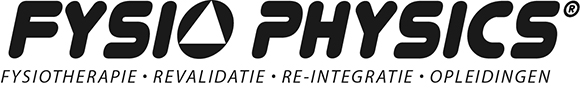 Opleiding Enkel- & Voetklachten: orthopedische revalidatieLesrooster12.00 – 12.30 uur Anatomie & arthrokinematica12.30 – 14.00 uur KNGF-richtlijn Enkelletsel 14.00 – 14.15 uur pauze14.15 – 15.15 uur Hielspoor & Hallux Valgus 15.15 – 16.15 uur Diabetische voet & schoenadvies 16.15 – 16.30 uur pauze 16.30 – 17.30 uur Casuïstiek: behandeling van echte patiënten met diverse enkel- of 			voetklachten.  